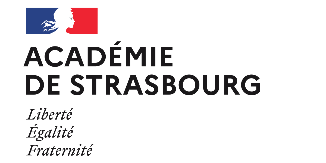 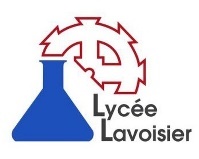 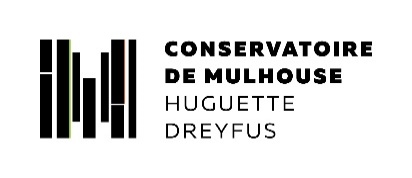 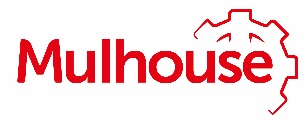 
FILIÈRE SCIENCES ET TECHNIQUES DU THÉÂTRE, DE LA MUSIQUE ET DE LA DANSE (S2TMD) – LYCÉE LAVOISIERDossier de candidature en théâtre 2024-2025Ce baccalauréat s’adresse à de jeunes élèves qui souhaitent s’orienter vers un métier en rapport avec le spectacle vivant.Élève Nom	Prénom	Né(e) le	/	/	à	Nationalité 	Sexe :	Adresse N° 	Rue 	Code Postal	Commune	Portable	Responsables légauxResponsable légal #1NOM	Prénom	Profession	Né(e) le	/	/	à	Nationalité 	Sexe :	Adresse (si différent de l’élève)N° 	Rue 	Code Postal	Commune	Portable	Email* :	@	Responsable légal #2NOM	Prénom	Profession	Né(e) le	/	/	à	Nationalité 	Sexe :	Adresse (si différent de l’élève)N° 	Rue 	Code Postal	Commune	Portable	Email* :	@	Situation scolaireÉtablissement scolaire fréquenté en 2023-2024
	Classe  3e 	 2nde générale et technologiqueClasse demandée pour 2024/2025	 2nde générale et technologique	
 1ère S2TMD Externe	 Demi-pensionnaire	 InterneLes demandes d’internat seront à formuler auprès du Lycée Lavoisier dès l’affichage des résultats.Situation artistique actuelle Atelier de théâtre / art dramatique  Classes à horaires aménagés théâtre  Autre : 	 Nombre d’années : 	Autres pratiques artistiques (danse, théâtre, arts visuels, autres)Établissement d’enseignements artistique fréquenté (préciser la ville)Candidature sur un autre dispositif S2TMD, si oui le(s)quel(s) ? Non	 Oui, lesquels (préciser la ville) : Tout candidat sera soumis à un test d’entrée :Récitation d’un texte au choix d’une durée de 2 minutes et par cœur. Echange avec le jury sur les motivations de l’élève.* merci d’écrire très lisiblement l’adresse e-mailPOUR TOUS·TES LES CANDIDAT·E·S INTERNES OU EXTÉRIEUR·E·S AU CONSERVATOIREAvis des enseignant·e·s en théâtre (pour les candidat·e·s non débutant·e·s)Nom de l’enseignant·e Avis :CalendrierDépôt des dossiers : Au plus tard le vendredi 15 mars 2024Par mail (à privilégier) : quentin.bussmann@mulhouse-alsace.frA l’accueil du conservatoirePar courrier postal à l’adresse suivante : Quentin BUSSMANN
Conservatoire de Mulhouse1 rue de Metz 68100 MULHOUSEJournée portes ouvertes du LycéeSamedi 17 février 2024 – Lycée LavoisierRéunion d’informationMardi 30 janvier 2024 – Conservatoire de MulhouseTests d’entréeSemaine du 15 au 19 avril 2024 – Conservatoire de MulhouseContactsLycée Lavoisier42 rue Lavoisier 68200 MULHOUSESabine Mankour, Directrice déléguée aux formations professionnelles et technologiques03.89.42.29.95 - sabine.mankour@ac-strasbourg.fr
Conservatoire de Mulhouse1 rue de Metz 68200 MULHOUSEQuentin Bussmann, Coordinateur de l’éducation 
artistique et culturelle03.69.77.65.00 – quentin.bussmann@mulhouse-alsace.frLes informations recueillies sur ce formulaire sont enregistrées dans un fichier informatisé par le conservatoire de Mulhouse et le lycée Lavoisier destiné à l’inscription, à la facturation et à la gestion du dossier des élèves dans les parcours d’éducation artistique choisis. Elles sont conservées pendant la durée d’apprentissage de l’élève, sauf durées de conservations plus longues justifiées par des exigences légales, et sont destinées à la scolarité du conservatoire de Mulhouse ainsi qu’à l’administration du Lycée Lavoisier. Conformément à la loi « RGPD », vous pouvez exercer votre droit d’accès aux données vous concernant et les faire rectifier en contactant : conservatoire.scolarite@mulhouse-alsace.fr 